PETIT DEJEUNER 3,50 €1 café  ou 1 chocolatJus d’orange2 Brioches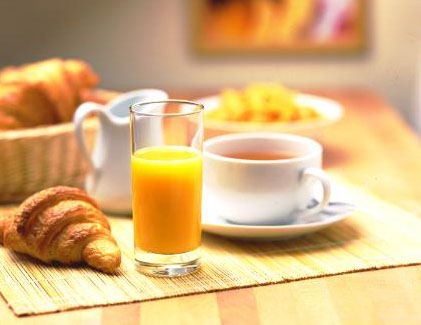 